 	1.Внести изменения и дополнения в постановление администрации сельского поселения «Грива» от 04.06.2020г. № 02/06 «Об утверждении программы в области энергосбережения и повышения энергетической эффективности на 2020-2022 гг. администрации сельского поселения «Грива» согласно приложению к настоящему постановлению. 2. Настоящее постановление вступает в силу со дня его принятия и подлежит опубликованию на официальном сайте администрации сельского поселения «Грива».Глава сельского поселения «Грива»                             А. В. ЗыряновПриложениеПЕРЕЧЕНЬ МЕРОПРИЯТИЙ ПРОГРАММЫ ЭНЕРГОСБЕРЕЖЕНИЯ И ПОВЫШЕНИЯ ЭНЕРГЕТИЧЕСКОЙ ЭФФЕКТИВНОСТИ «МУНИЦИПАЛЬНОГО ОБРАЗОВАНИЯ СЕЛЬСКОГО ПОСЕЛЕНИЯ «ГРИВА»» Таблица 2Продолжение таблицы 2 Продолжение таблицы 2«Грива» сикт овмōдчōминсаадминистрация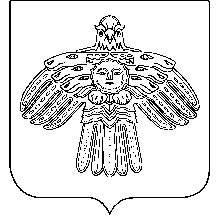 Администрациясельского поселения «Грива»«Грива» сикт овмōдчōминсаадминистрация           ШУÖМПОСТАНОВЛЕНИЕАдминистрациясельского поселения «Грива»   от 4 февраля 2022 г.                                                                       № 01/02О внесении изменений и дополнений в постановление от 04.06.2020 «Об утверждении программы в области энергосбережения и повышения энергетической эффективности на 2020-2022 гг. администрации сельского поселения «Грива»№ 02/06Руководствуясь Федеральным законом от 23.11.2009г. N261-ФЗ «Об энергосбережении и повышении энергетической эффективности и о внесении изменений в отдельные законодательные акты Российской Федерации»; Постановлением Правительства РФ от 11.02.2021 № 161  «Об утверждении требований  к региональным и муниципальным программам в области энергосбережения и повышения энергетической эффективности и о признании утратившимися силу некоторых актов Правительства Российской Федерации и отдельных положений некоторых актов Правительства Российской Федерации»,  администрация сельского поселения «Грива»постановляет:   от 4 февраля 2022 г.                                                                       № 01/02О внесении изменений и дополнений в постановление от 04.06.2020 «Об утверждении программы в области энергосбережения и повышения энергетической эффективности на 2020-2022 гг. администрации сельского поселения «Грива»№ 02/06Руководствуясь Федеральным законом от 23.11.2009г. N261-ФЗ «Об энергосбережении и повышении энергетической эффективности и о внесении изменений в отдельные законодательные акты Российской Федерации»; Постановлением Правительства РФ от 11.02.2021 № 161  «Об утверждении требований  к региональным и муниципальным программам в области энергосбережения и повышения энергетической эффективности и о признании утратившимися силу некоторых актов Правительства Российской Федерации и отдельных положений некоторых актов Правительства Российской Федерации»,  администрация сельского поселения «Грива»постановляет:   от 4 февраля 2022 г.                                                                       № 01/02О внесении изменений и дополнений в постановление от 04.06.2020 «Об утверждении программы в области энергосбережения и повышения энергетической эффективности на 2020-2022 гг. администрации сельского поселения «Грива»№ 02/06Руководствуясь Федеральным законом от 23.11.2009г. N261-ФЗ «Об энергосбережении и повышении энергетической эффективности и о внесении изменений в отдельные законодательные акты Российской Федерации»; Постановлением Правительства РФ от 11.02.2021 № 161  «Об утверждении требований  к региональным и муниципальным программам в области энергосбережения и повышения энергетической эффективности и о признании утратившимися силу некоторых актов Правительства Российской Федерации и отдельных положений некоторых актов Правительства Российской Федерации»,  администрация сельского поселения «Грива»постановляет:№ п/пНаименование мероприятия программы2020г. (первый год действия программы)2020г. (первый год действия программы)2020г. (первый год действия программы)2020г. (первый год действия программы)2020г. (первый год действия программы)№ п/пНаименование мероприятия программыФинансовое обеспечение реализации мероприятийФинансовое обеспечение реализации мероприятийЭкономия топливно-энергетических ресурсовЭкономия топливно-энергетических ресурсовЭкономия топливно-энергетических ресурсов№ п/пНаименование мероприятия программыФинансовое обеспечение реализации мероприятийФинансовое обеспечение реализации мероприятийв натуральном выражениив натуральном выражениив стоимостном выражении, тыс. руб.№ п/пНаименование мероприятия программыисточникобъем, тыс. руб.кол-воед. изм.в стоимостном выражении, тыс. руб.12345671Установка теплоотражающих экранов (фольгированных) за приборами отопленияМестный бюджет2,00,3Гкал1,642Ремонт деревянных оконных рам Местный бюджет3,11,4Гкал7,633Замена дверных блоков на энергоэффективные-----4 Назначение ответственного за внедрение энергосберегающих мероприятийМестный бюджет1,00,2  Гкал1,15Утепление чердачных перкрытий теплоизоляционными материаламиМестный бюджет3,00,4Гкал2,26Замена светильников внутреннего электрического освещения на более энергоэффективные светодиодные светильники  (в т.ч. посредством заключения энергосервисного контракта)Местный бюджет3,0100Квт.ч0,717Внедрение во внутреннее освещение датчиков движенияМестный бюджет1,0100Квт.ч0,718Оптимизация времени использования  оргтехникиМестный бюджет-20Квт.ч0,149Мероприятия по информационной поддержке и пропаганде в области энергосбережения и повышения энергетической эффективности (в том числе посредством средств массовой информации учреждения: газеты, информационные стенды, информационные ресурсы учреждения в сети Интернет)Местный бюджет0,350Квт.ч0,3610Мероприятия для сотрудников учреждения по обучению в области энергосбережения и повышения энергетической эффективности Местный бюджет0,250Квт.ч0,36Всего по мероприятиямВсего по мероприятиям-13,5--14,85№ п/пНаименование мероприятия программы2021г. (второй год действия программы)2021г. (второй год действия программы)2021г. (второй год действия программы)2021г. (второй год действия программы)2021г. (второй год действия программы)№ п/пНаименование мероприятия программыФинансовое обеспечение реализации мероприятийФинансовое обеспечение реализации мероприятийЭкономия топливно-энергетических ресурсовЭкономия топливно-энергетических ресурсовЭкономия топливно-энергетических ресурсов№ п/пНаименование мероприятия программыФинансовое обеспечение реализации мероприятийФинансовое обеспечение реализации мероприятийв натуральном выражениив натуральном выражениив стоимостном выражении, тыс. руб.№ п/пНаименование мероприятия программыисточникобъем, тыс. руб.кол-воед. изм.в стоимостном выражении, тыс. руб.12345671Замена чугунных радиаторов на более эффективныеМестный бюджет50,02Гкал10,92Замена дверных блоков на энергоэффективныеМестный бюджет30,02Гкал10,93Утепление притворов оконных конструкцийМестный бюджет     0,50,2Гкал1,14Замена светильников внутреннего электрического освещения на более энергоэффективные светодиодные светильники  (в т.ч. посредством заключения энергосервисного контракта)Местный бюджет1,0100Квт. ч0,715Обеспечение выключения электроприборов из сети при их неиспользовании (вместо перевода в режим ожидания)Местный бюджет0,230Квт. ч0,226Утверждение и обеспечение соблюдения правил рационального потребления и бережного отношения к потребляемым энергетическим ресурсам в бытуМестный бюджет0,220Квт. ч0,14Всего по мероприятиямВсего по мероприятиям-96,75--23,97№ п/пНаименование мероприятия программы2022г. (третий год действия программы)2022г. (третий год действия программы)2022г. (третий год действия программы)2022г. (третий год действия программы)2022г. (третий год действия программы)№ п/пНаименование мероприятия программыФинансовое обеспечение реализации мероприятийФинансовое обеспечение реализации мероприятийЭкономия топливно-энергетических ресурсовЭкономия топливно-энергетических ресурсовЭкономия топливно-энергетических ресурсов№ п/пНаименование мероприятия программыФинансовое обеспечение реализации мероприятийФинансовое обеспечение реализации мероприятийв натуральном выражениив натуральном выражениив стоимостном выражении, тыс. руб.№ п/пНаименование мероприятия программыисточникобъем, тыс. руб.кол-воед. изм.в стоимостном выражении, тыс. руб.12345671Замена вентилей приборов отопления на терморегуляторы (направлено на комфортную температуру в помещении)Местный бюджет5,00,6Гкал3,32Установка воздушно-тепловых завес на входных дверях для снижения проникновения холодного воздуха вовнутрь помещенияМестный бюджет3,00,5Гкал2,733Замена деревянных оконных блоков на оконные блоки из ПВХМестный бюджет1001,7Гкал9,34Утепление наружных стен здания теплоизоляционными материаламиМестный бюджет200,5Гкал2,735Выявление бесхозяйных объектов недвижимого имущества, используемых для передачи энергетических ресурсов (включая газоснабжение, тепло-и электроснабжение), организации постановки таких объектов на учёт в качестве бесхозных объектов недвижимого имущества и последующему признанию права муниципальной собственности на такие бесхозяйственные объекты недвижимого имущества.-----6Организация управления бесхозяйными объектами недвижимого имущества, используемыми для передачи энергетических ресурсов, с момента выявления таких объектов, в том числе определении источника компенсации возникающих при эксплуатации нормативных потерь энергетических ресурсов, (включая тепловую энергию, электрическую энергию), частности за счёт включения расходов на компенсацию указанных потерь в тариф организации, управляющей такими объектами, в соответствии с законодательством Российской Федерации.-----7Информационное обеспечение мероприятий, в том числе информирование потребителей энергетических ресурсов об указанных мероприятиях и о способах энергосбережения и повышения энергетической эффективности.-----Всего по мероприятиямВсего по мероприятиям-128--18,06